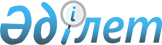 О признании утратившими силу некоторых актов Президента Республики КазахстанУказ Президента Республики Казахстан от 20 августа 1996 г. N 3090



          1. Признать утратившими силу:




          Указ Президента Республики Казахстан от 2 июля 1992 г. N 831
"Об утверждении Положения о Министерстве иностранных дел Республики
Казахстан";




          Указ Президента Республики Казахстан от 15 июля 1994 г. N 1803




"О внесении изменений и дополнений в "Положение о Министерстве
иностранных дел Республики Казахстан", утвержденное Указом
Президента Республики Казахстан N 831 от 2 июля 1992 г.";
     Указ Президента Республики Казахстан от 27 февраля 1995 г. N
2059 "О внесении изменений в Указ Президента Республики Казахстан от
2 июля 1992 г. N 831".
     2. Настоящий Указ вступает в силу со дня подписания.

     Президент
     Республики Казахстан

      
      


					© 2012. РГП на ПХВ «Институт законодательства и правовой информации Республики Казахстан» Министерства юстиции Республики Казахстан
				